О дополнительных мерах 
по обеспечению пожарной безопасности Требования пожарной безопасности на объектах с массовым нахождением, проживанием людей, в том числе в организациях, оказывающих гостиничные услуги, подлежат неукоснительному выполнению и контролю.По данным министерства Российской Федерации по делам гражданской обороны, чрезвычайным ситуациям и ликвидации последствий стихийных бедствий в летний период 2019 года на объектах размещения, в том числе 
в частных жилых домах, зарегистрировано 366 пожаров, на которых погибло 19 человек, в том числе 4 несовершеннолетних. Получили травмы различной тяжести 57 человек. За истекший период летнего сезона в текущем году 
в России уже зарегистрировано 118 пожаров, унесших жизни 8 человек, столько же получили травмы.Основные причины происшествий – аварийный режим работы электрического оборудования, неосторожное обращение с огнём, в том числе при курении, неправильная эксплуатация печного и газового оборудования.Условиями возникновения пожаров послужили нарушения в работе автоматических систем пожарной сигнализации и оповещения, неудовлетворительное состояние эвакуационных путей и выходов, нарушения в работе систем противопожарного водоснабжения, отсутствие первичных средств пожаротушения, неумелые действия персонала.Особую тревогу вызывает факт оказания гостиничных и туристских услуг на объектах, зарегистрированных в качестве жилых домов, в условиях увеличившегося спроса на внутренний туризм. В связи с тем, что в подобных объектах осуществление надзорных мероприятий невозможно, нарушение правил пожарной безопасности собственниками и постояльцами может привести к трагическим последствиям.В настоящее время на территории Красноярского края действует особый противопожарный режим согласно постановлению Правительства Красноярского края от 06.04.2020 № 193-п.С учётом сложной пожарной обстановки, увеличения туристского потока в Красноярском крае просим уделить особое внимание мерам противопожарной безопасности в коллективных средствах размещения 
и частных жилых домах, расположенных на территории Вашего муниципального образования. В целях предупреждения пожаров 
и минимизации их последствий рекомендуем:обеспечить информирование собственников и руководителей коллективных средств размещения Вашего муниципального образования 
о необходимости проверки работоспособности инженерных систем противопожарной защиты (автоматических установок пожаротушения 
и пожарной сигнализации, системы оповещения людей о пожаре и управления эвакуацией людей, системы противодымной защиты, наружных и внутренних пожарных водопроводов), оборудования современными системами пожарной автоматики, обеспечивающими обнаружение признаков пожара 
на ранней стадии, его тушение и передачу сигнала о срабатывании на пункты связи пожарно-спасательных подразделений;довести до сведения правообладателей частных жилых домов, используемых для оказания услуг туризма и отдыха, сведения о требованиях пожарной безопасности, необходимости оснащения помещений минимально необходимыми средствами противопожарной защиты и первичными средствами пожаротушения, обеспечения персонала ручными фонарями, 
а также ёмкостью с водой на территории для целей пожаротушения; обеспечить информирование руководителей и собственников вышеуказанных учреждений туризма и отдыха о необходимости ревизии используемых электроприборов, в том числе эксплуатируемых непрерывно, 
а также о достаточности численности персонала, заступающего на дежурства 
в выходные и праздничные дни;создать условия для организации добровольной пожарной охраны 
на объектах с круглосуточным пребыванием граждан;обеспечить строгий контроль за неукоснительным соблюдением запрета на курение, установленного законодательством Российской Федерации, 
в коллективных средствах размещения и частных жилых домах, используемых для оказания услуг туризма и отдыха.Руководитель агентства						   Ю.В. ВерхушинаМанчинская Ольга Очировна8 (391) 211-00-51Главам муниципальных образований Красноярского края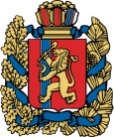 